2022-2023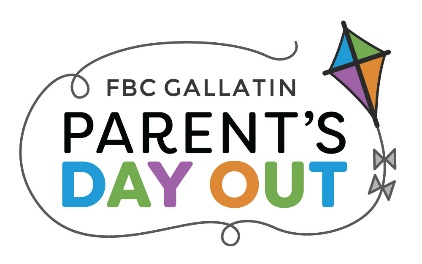 205 East Main Street, PO Box 369Gallatin, TN 37066Child’s Full Name: ________________________________________  Child Goes By: ________________________     Male        Female    	Age: _______  	 	Child’s Birthdate (mm/dd/yy): ______________    Address: ________________________________________  City: _______________________ Zip: _______________Mom cell: __________________   Dad cell: __________________   Email: _________________________________Father’s Name: ________________________________   	Occupation: _________________________ Place of Employment: __________________________   	Work Phone: ________________________Mother’s Name: _______________________________    	Occupation: _________________________ Place of Employment: __________________________   	Work Phone: ________________________Custody:  _____Both     _____Dad     _____Mom     _____Other:_______________________Siblings: Name: ______________________ 	Age: ______  	Birthdate (mm/dd/yy): _____________               Name: ______________________ 	Age: ______  	Birthdate (mm/dd/yy): _____________               Name: ______________________ 	Age: ______  	Birthdate (mm/dd/yy): _____________Name of person to make PDO payments: ________________________________________________________Birthdate of person who will be making payments (for online account) (mm/dd/yy):________________Do you currently attend a church?         Yes        No   If yes, where? __________________________________Please list below people, OTHER THAN PARENTS, to be called in case of illness/emergency or that have permission to pick up your child:Name & Relationship to Child: __________________________________ Phone Number: _________________Name & Relationship to Child: __________________________________ Phone Number: _________________Any person picking up your child must show a valid driver’s license or your child’s security card.Medical InformationChild’s Physician: _________________________  Phone: __________________ Emergency Instructions: __________________________________________________________________________Please list any medication, medical treatment, health problems, or allergies that your child may have: ___________________________________________________________________________________________Please list any evidence of hearing, vision, or speech difficulties that you are aware of: _______________________________________________________________________________________________________________Any other special information or areas of concern: _________________________________________________I authorize a representative of First Baptist Gallatin Parent’s Day Out Program to give consent for any and all necessary medical care for my child while he/she is in our care.  I give permission for my child’s image to be used in any PDO publications and programs.  I have read and understand the policies of the First Baptist Gallatin Parent’s Day Out Program. I understand that the PDO program at First Baptist Gallatin is not licensed and is not required to be licensed by the State of Tennessee as a child care agency.X_________________________________________    Date: ______________________________                      (Signature of Parent or Guardian)